Analiza termiczna – laboratoriumImię i nazwisko: …………………………………………..      grupa: ………..         data lab: …………………………..
 		 …………………………………………..
		 …………………………………………..
 		 ..…………………………………………Temat: Analiza termiczna procesów nagrzewania i stygnięcia stopów przy pomocy urządzenia DSCCel ćwiczeniaCelem ćwiczenia laboratoryjnego jest wyznaczenie, na podstawie krzywych DSC, temperatury początku przemian dla badanego stopu.Przebieg ćwiczenia - przygotowanie próbki, pomiar                          (opisać stosując poprawne fachowe słownictwo)Wykres DSC   (wyznaczyć temperaturę początku krzepnięcia)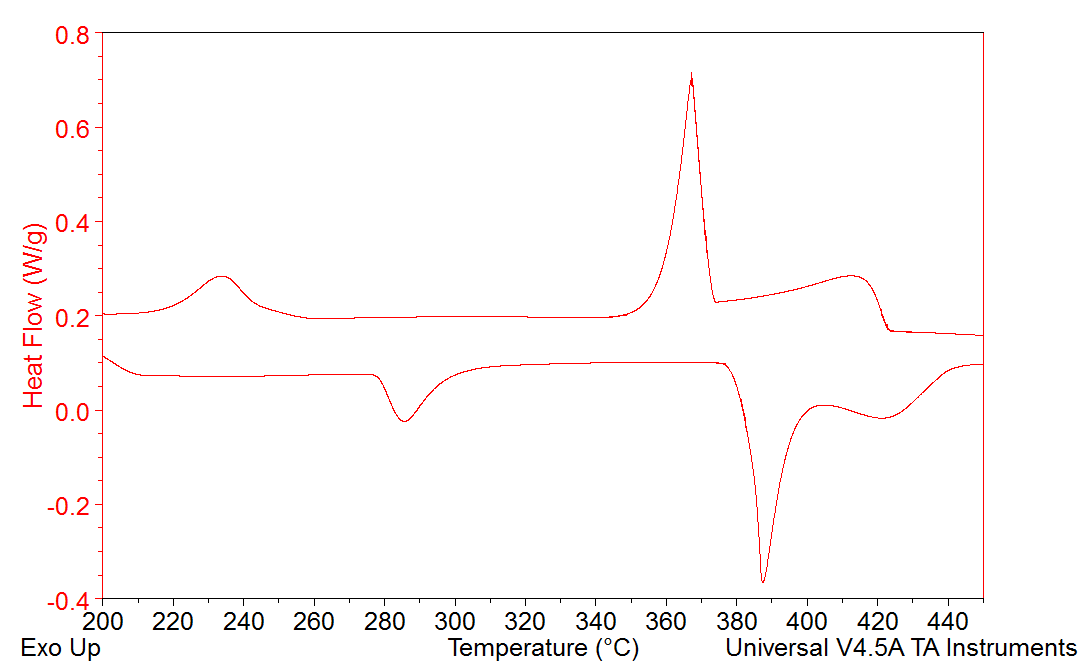 Wnioski  (drukować na jednej kartce z dwóch stron)